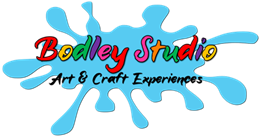 Covid GuidelinesThe following are Bodley Studio’s guidelines that will remain in effect until further notice. Please know that these guidelines are in place to ensure the safety and well-being of our visitors/students and staff.STUDIO RULES AND REGULATIONS:In order to maintain social distancing, we have reduced our capacity to 6 students and 1 instructor per class (unless private group already in bubble)Masks will be required for children and adults indoors until seated and encouraged outdoors.No aprons will be provided at this time. Please wear clothing that is appropriate for the activity you have booked on to, or bring your own apron.All students will be provided with hand sanitizer or a disinfectant wipe upon entering the studio and encouraged to wash their hands frequently throughout class.Social distancing measures will be in place. Each individual will have their own table and tables will be spaced allowing for distancing. We have installed protective screens, so individuals will not be facing each other without a screen between them.Each individual will have their own supplies for each project. Any additional studio supplies will be disinfected prior to each class.If you or your child is feeling unwell or has any Covid-19 symptoms, please do not send them to/attend sessions. We will discuss arrangements for a make-up class if necessary, either in-studio or online, vouchers or craft packs. All commonly used surfaces such as door handles, tables and chairs, will be disinfected before each session. We will only be offering hot drinks in disposable cups and following strict hygiene procedures. If you would prefer, please feel free to bring your own.Our instructors will keep a safe distance from participants at all times and wear face masks/shield where necessary.PICK-UP AND DROP-OFF:The studio door will be open at the beginning and end of each class. We ask parents to maintain social distancing procedures/wear masks and wait outside of the studio for a member of staff to escort each student in and out during this time.Please respect our staff and other visitors by abiding by our guidelines. These are to keep everyone safe. We appreciate that events at Bodley Studio will feel a little bit different at the moment, but we will do all we can to make sure your visit is as relaxed and enjoyable as possible.Thank you